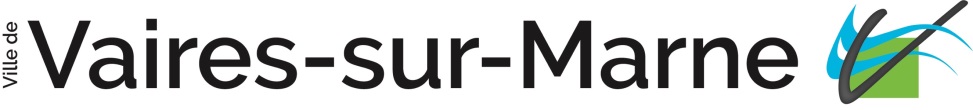 BULLETIN D’INSCRIPTION TROC ET PUCESDIMANCHE 6 SEPTEMBRE 2020 de 8h à 18hJe déclare sur l’honneur être :□ Commerçant ou □ Particulier et □ Riverain et/ou □ Vairois ou □ Extérieur(2 cases à cocher minimum obligatoirement)L’EXPOSANT(tous les champs doivent être dûment remplis lisiblement)Je soussigné(e),NOM : ………………………………………….……………..		 Prénom …………………………………………….....................................Né(e) le ……………………..…………à : …………………………….………………..	 	Dépt : ……………………….………………..Adresse : …………………………………………………..………………………………….………………………………………………….……………..CP …………………………………….Ville……………………………………………………………………………………………………………………..Tél. domicile  : 	……./……./……./……./…….		Tél. portable :      ………./………./………./………./…….…Adresse courriel : ………...…………………………………………...……………..@……………………………………………....…………..………Pièce d’identité : C.N.I n° ……………………………………………………Passeport ou autre …………………………………………….Délivré(e) le : ……………………..………..……………  par …………………………..…………………………….………………………………..Information aux riverains : bateau gratuit pour l’achat d’au moins un emplacementLes riverains sont invités à se limiter à l’achat de l’emplacement situé devant chez eux, sauf accord de leur(s) voisin(s) sur présentation d’un justificatif.Pour les vairois			1 emplacement de 2 m			15,00 €Pour les extérieurs			1 emplacement de 2 m			20,00 €Je déclare sur l’honneur :L’exactitude des renseignements mentionnés ci-dessus,Ne vendre que des objets personnels et usagés (Article L 310-2 du Code de Commerce),N’avoir participé qu’à une seule autre manifestation de même nature au cours de l’année civile ou pas du tout. (Article R321-9 du Code pénal),Prendre connaissance du règlement et de le respecter lors de la manifestation.Sollicite de Madame le Maire de Vaires-sur-Marne, l’autorisation de vendre, à titre exceptionnel des biens personnels et usagés, non initialement destinés à la revente lors du Troc et Puces du 6  septembre 2020.Ci-joint règlement de ……………… € pour…………………………………………….. emplacement (s)□ Chèque bancaire/postal : (nom banque) ………………….……………………………………………………………..n°………………….………..Fait à Vaires-sur-Marne, le ………………………………..…………		Signature obligatoire : 